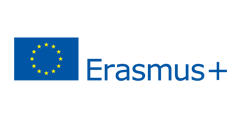 Программа Erasmus+Общая информацияПрограмма Erasmus+ – новая программа Европейского Союза, направленная на поддержку сотрудничества в области образования, профессионального обучения, молодежи и спорта на период с 2014 по 2020 гг.Новая программа призвана стать эффективным инструментом содействия развитию человеческого и социального капитала в Европе и за ее пределами.  В задачи Программы входит создание нового качества сотрудничества, включая:использование, распространение и развитие ранее достигнутых результатовпродвижение новых идей и привлечение новых участников из сферы труда и гражданского обществасоздание и развитие новых форм сотрудничестваПрограмма интегрировала такие ранее действовавшие программы как: The LifeLong learning Programme,  The Youth in Action programme, The Erasmus Mundus Programme, Alfa, Edulink, Tempus и другие.В рамках сотрудничества в сфере высшего образования в Erasmus+ выделены следующие основные направления:Key Action 1: Learning Mobility of Individuals – новые возможности мобильности для студентов и преподавателейKey Action 2: Cooperation for innovation and good practice – сотрудничество для развития потенциала университетов и обмена лучшими практикамиа также Jean Monnet Activities – широкие возможности развития европейских исследований в рамках подпрограммы Jean Monnet.География По сравнению с предыдущими программами ЕС в сфере образования, география Erasmus+ значительно расширилась.Erasmus+ охватывает так называемые “страны Программы”, куда входят:страны-члены Европейского СоюзаИсландия, Лихтенштейн, Норвегия, Бывшая Югославская Республика Македония, Турцияа также страны-партнеры”, поделенные на 13 географических регионов:регион 1: Западные Балканырегион 2: страны Восточного партнерстварегион 3: страны Южного Средиземноморьярегион 4: Российская Федерация (территория, признаваемая международным правом)и другие, в т.ч. Центральная Азия, Латинская Америка, Африка, страны Карибского бассейна, всего .... регионов.Подробный список стран-участниц дан в Руководстве по программе Erasmus+.Управление и координацияУправление реализацией программы Erasmus+ осуществляет Исполнительное Агентство по образованию, культуре и аудиовизуальным средствам (EACEA) в Брюсселе.В странах Программы координацию осуществляют уполномоченные Национальные агентства и Национальные контактные пункты.В странах-партнерах координацию программы осуществляют Национальные офисы программы Erasmus+.Подробная информация на сайте программы Erasmus+ 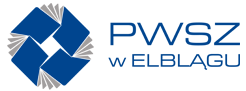 Наш партинерский вуз в программе Erasmus+Государственная Высшая Профессиональная Школа в Эльблонге получила подтверждение о признании Европейской Комиссией Карты Erasmus+. Эта карта позволяет вузу организацию выездов своих студентов в зарубежные вузы, а также прием иностранных студентов на период до 2020 г. В 2018/2019 учебном году наши партнеры получили финансирование по программе Erasmus+ для приема на обучение одного студента нашего вуза, обучающегося по направлению «Агроинженения» со специализацией «Механика». Программой выезда может воспользоваться любой студент нашего филиала, начиная со второго года обучения. Продолжительность обучения или практики за границей может составлять от 3 до 12 месяцев за время обучения в филиале (2-4 курсы). Все расходы по пребыванию в зарубежном вузе финансирует принимающая сторона.Предложением поездок в зарубежные вузы или на предприятия в рамках программы Erasmus+ могут пользоваться также преподаватели, сотрудники администрации и специалисты с предприятий.Выезд студентов на обучениеВ рамках программы Erasmus+ студенты Калининградского филиала СПбГАУ могут пройти частичное обучение за границей. Вузы, в которые могут выехать студенты, определяются партнерскими связями филиала и возможностями финансирования таких поездок принимающей стороной. Чтобы получить возможность такого выезда, необходимо соответствовать следующим требованиям:быть студентом очной или очно-заочной формы обучения Калининградского филиала СПбГАУзакончить полностью (без академических задолженностей) первый курс знать иностранный язык той страны, в которую намеревается выехать студент (в некоторых случаях достаточно знания английского языка)Права и обязанности студента, принимающего участие в Программе определяет:Карта студента ErasmusaУсловия выездов в рамках Программы Erasmus+Длительность выездов на обучение:Минимально от 3 месяцев (90 дней) до 12 месяцев. Неотъемлемой частью выездов является подготовка в виде языковых и культурно-педагогических курсов на базе КФ СПбГАУ.Ставки месячных стипендийопределяются принимающей стороной в рамках финансирования Программы и являются обязательными для всех студентов. На текущий учебный год для студентов из России стипендия составляет 800 евро в месяц. Порядок выплат определяет принимающая сторона.Перед выездомШаг 1 – выбор вузаЭтот шаг состоит в выборе вуза, в котором студент планирует проучиться один семестр (или год). С этой целью в международном отделе следует ознакомиться со списком партнерских вузов, с которыми имеется соглашение об обменах по программе Erasmus+Шаг 2 – подача заявленияС момента размещения на сайте филиала информации о начале набора студентов с указанием сроков, необходимо представить в международный отдел следующие документы:заявление;резюме на русском и английском языках (или языке страны выезда);Шаг 3 – соглашение о программе занятийКандидат, выезжающий на учебу за границу обязан заполнить  Learning Agreement for studies (Соглашение о программе занятий)) и передать координатору в своем вузе (чаще всего это заведующий кафедрой).Learning Agreement – это соглашение между студентом, его вузом и принимающим вузом, в котором оговаривается программа занятий, в которых будет принимать участие студент в партнерском вузе, а также количество пунктов ECTS, которые будут признаны в качестве зачтенных.LEARNING AGREEMENT который является обязательным в программе Erasmus+ состоит из нескольких частей. На момент подачи документов в зарубежный вуз следует заполнить только część 1. Перед выездом – предлагаемая программа занятий. Программу занятий за границей следует согласовать с координатором своего вуза, получить подпись этого лица под выбранными дисциплинами. Утвержденный Learning Agreement и подтверждение признания зачетов (экзаменов) следует передать координатору программы Erasmus+ (в международный отдел).Шаг 4 – другие формальностиПеред выездом студент подписывает с принимающим вузом гражданско-правовой договор, в котором оговариваются обязанности сторон, условия и сумма финансирования, условия выплат.Перед подписанием договора студент передает в международный отдел следующие документы:утвержденный Learning Agreement for studies;банковский документ о наличии у студента валютного счета или банковской карты в стране выезда (не обязательно);европейский медицинский полис (можно приобрести заранее или в день приезда в страну пребывания);Перед началом и в конце периода мобильности Участник, за исключением лиц, для которых данный язык является родным, обязан заполнить в указанном учебном заведении on-line тест на знание языка (страны пребывания или английского).Участник будет участвовать в онлайн-обучении английского языка для того, чтобы лучше подготовиться к выезду в Erasmus+, при этом будет использовать лицензию в соответствии с ее назначением, в период между двумя языковыми тестами он-лайн.Шаг 5 - выездПосле возвращенияПосле возвращения в родной вуз необходимо представить в международный отдел следующие документы:подтверждение пребывания в период обучения в зарубежном вузе Confirmation of Participation in Erasmus Exchange Program;список зачетов Transcript of recordsКаждый студент, возвращающийся из стипендиальной программы Erasmus+ обязан заполнить отчет участника (EU - survey), который получит по электронной почте к концу пребывания (на английском языке).На конец отчетного периода мобильности Участник, за исключением лиц, для которых данный язык является родным, обязан заполнить на указанном учебным заведение сайте on-line тест на знание языка.Выезды сотрудниковВ рамках программы Erasmus+ профессорско-преподавательский состав и административные работники имеют возможность выезда в иностранные партнерские вузы (список вузов уточните в международном отделе).Лица, занимающиеся профессиональным обучением, имеют возможность карьерного роста за границей в виде:профессиональной практики на предприятии или учреждении профессионального образования или профессионального обучения,наблюдения или обучения в учебных заведениях и профессиональной подготовки,проведения курсов и обучения в зарубежных партнерских учреждениях.Учебные поездкиОсновная цель выезда академического персонала в рамках программы Erasmus+ - провести учебные занятия в иностранном партнерском университете.Преподаватели могут выезжать в иностранные вузы, с которыми их родные университеты (факультеты) подписали соответствующее соглашение. Отправляющая и принимающая стороны должны иметь Карту Erasmus для высшего образования.Индивидуальный план работы/обучения работника должен быть одобрен как отправляющей, так и принимающей стороной.Занятия, проводимые преподавателями или специалистами предприятий всегда должны быть неотъемлемой частью текущей программы обучения принимающего вуза.Заявки на поездку можно подавать в международный отдел (ул. Советская 10, ауд. 31). Заявление, приложение (форма приложения находится в международном отделе) и документы с подтверждением из принимающего университета, будут рассмотрены Комиссией филиала и утверждены директором в течение установленного срока. Продолжительность выездаот 2 дней до 2 месяцев, реализуется минимум 8 часов занятий в неделю (в течение длительного периода пропорционально больше).Учебные поездкиПредложение предназначено для административных работников вузов и преподавателей. Сотрудники высших учебных заведений также могут посещать иностранные учреждения, такие как предприятия, организации, учебные заведения, в том числе университеты, чтобы улучшить навыки и квалификацию, необходимые для работы, обмена опытом, расширения знаний в данной области (участие в обучении, семинаре, семинарах с элементами обучения)Продолжительность выездаОт 2 дней до 2 месяцев.Каковы финансовые условия выездов?Гранты, выплачиваемые преподавателям, которые выезжают в партнерские университеты для проведения занятий не покрывают всех расходов, связанных с выездом. Грант предназначен для выравнивания разницы расходов, понесенных преподавателем в родной стране и стране пребывания.Заявки на поездку можно подавать в международный отдел (ул. Советская 10, ауд. 31). Заполненное приложение (форма приложения находится в международном отделе) с подтверждением от принимающей организации будет рассмотрено Комиссией и утверждено директором в течение установленного срока. Языковая поддержкаOnline Linguistic Support (OLS)Это инструмент оценки компетенций и совершенствования знания иностранных языков для участников мобильности в долгосрочной программе Erasmus+ (секторы: образование и профессиональное обучение, молодежь и высшее образование). Онлайн-поддержка Linguistic доступна по адресу: www.erasmusplusols.euOLS является обязательным!Это означает для студентов, совершающих поездку в рамках Erasmus+:заполнение обязательного тестирования владения иностранным языком в течение срока, указанного в вузе (10 дней) - после получения информации от OLSучастие в языковом курсе on-line; доступ к языковому курсу будет возможен в сроки указанные принимающим вузом в OLS, как правило равные длительности стипендии, начиная с первого входа в ресурс, например, пребывание 5 месяцев: первый вход студента 15.10.2018, доступ к курсам до 15.03.2019+1;за две недели до окончания пребывания участник, который заполнил первый языковой тест, получит письмо со ссылкой на второй тест для заполнения в течение 10 дней.В какие вузы можно выехать?На обучение можно выехать только в те вузы, с которыми Калининградский филиал СПбГАУ подписал соглашения о сотрудничестве в рамках программы Erasmus+, предусматривающие обмен студентами. В настоящее время таким партнером для филиала является только один вуз – Государственная Высшая Профессиональная Школа в Эльблонге (Польша).Кто может принять участие в программе Erasmus+?Для поездок в иностранные вузы могут быть квалифицированы только студенты, которые:зарегистрированы в вузе первой ступени (очной и заочной формы обучения),в момент выезда являются студентами, по крайней мере, второго года обучения,Кроме того, кандидаты на выезд должны:иметь хорошую успеваемость,хорошо знать иностранный язык, на котором будут проводиться занятия в университете за рубежом.Каковы сроки и условия набора?Набор на выезд на учебу в рамках программы Erasmus+ будет иметь разные сроки в зависимости от объекта назначения. Уточнить сроки набора можно в международном отделе.Текущий набор на выезд студентов на обучение закончен. Победителем конкурса признана студентка 2 курса Анжелина Михеева.Кроме того, каждый студент должен ознакомиться с языковыми требованиями и другими условиями обмена, изложенными в межинституциональном соглашении с иностранным университетом, в котором он заинтересован. Договора доступны для ознакомления в международном отделе.Можно ли использовать программы Erasmus+ многократно?Программа Erasmus+ позволяет многократные поездки на учебу или практику, но в общей сложности до 12 месяцев на каждой ступени обучения (бакалавриат 12 мес. + магистратура 12 мес.) Минимальный срок выезда на учебу - 3 мес. (90 дней), на практику - 2 мес. (60 дней). Поездки на обучение или практики, реализованные в рамках программы на данной ступени обучения, уменьшают доступный на этой ступени капитал мобильности (величину стипендии для повторных поездок). При расчетах капитала мобильности учитываются поездки в рамках программ Erasmus+, LLp и Erasmus Mundus.Пример 1 - Студент бакалавриата уехавший в рамках программы Erasmus+ на 10-месячное обучение и 2-месячную практику, не может реализовать повторный выезд в рамках программы Erasmus+ в университете.  В то же время, с началом обучения на второй ступени (магистратура), он будет иметь возможность выезда на очередные 12 месяцев. (обучение / практика).Пример 2 - Студент бакалавриата уехал на 6-месячное обучение в рамках программы Erasmus+, и в настоящее время продолжает обучение на этой же ступени, поэтому он может использовать еще 6 месяцев для поездок на обучение или практику.Время обучения по программе считается для конкретного человека, а не для специальности или же вуза, что означает, что при использовании на данной ступени обучения капитала мобильности (12 мес.), изменение специальности или вуза не дает права для следующего выезда на мобильность.Пример 3. Студент окончил обучение на второй ступени по специальности менеджмент и использовал за время обучения весь капитал мобильности (12 мес.) Затем он начал обучение в другом университете на второй степени по маркетингу и управлению, но в этой ситуации на этой ступени обучения он больше не имеет возможности для поездок.Нужно ли платить за обучение за границей в рамках программы Erasmus+?В соответствии с правилами программы Erasmus+, от студента прибывающего на учебу в рамках программы вуз не может получать какую-либо плату за обучение. В то же время вуз вправе брать мелкие сборы для покрытия расходов, связанных, например, со страхованием, студенческими организациями или использованием различных материалов (фотокопировальных машин, расходные материалы и т. д.) по тому же принципу, что и у местных студентов.Каков размер стипендии в рамках учебы?Стипендии Erasmus+ предназначены только для расходов, связанных с поездкой и пребыванием за рубежом и необходимы для сокращения разницы в стоимости проживания между родной страной и страной пребывания. Конкретные размеры стипендии по каждой стране уточняйте в международном отделе. Ставки ежемесячных стипендий устанавливаются Национальным Агентством по Программе Erasmus+. Например, в 2015/2016 году в зависимости от страны пребывания месячная ставка стипендии составляла:I группа - 500 EUR/мес. - Австрия, Дания, Финляндия, Франция, Ирландия, Лихтенштейн, Норвегия, Швеция, Великобритания, ИталияII группа - 400 ЕВРО/мес.- Бельгия, Хорватия, Кипр, Чехия, Греция, Испания, Нидерланды, Исландия, Люксембург, Германия, Португалия, Словения, ТурцияIII группа - 300 ЕВРО/мес. - Болгария, Эстония, Литва, Латвия, Мальта, Румыния, Словакия, Венгрия.Студенты в трудной материальной ситуации – получающие социальную стипендию - будут получать дополнительно 200 ЕВРО/мес.Эти цены имеют национальный характер и могут отличаться в зависимости от страны пребывания, что означает, что каждый студент, совершающий поездку из России в разные страны получает на тот же срок пребывания стипендию в указанном размере.Каков размер стипендии в рамках студенческих практик?В случае отъезда на практику студент получает:I группа - 600 EUR/мес. - Австрия, Дания, Финляндия, Франция, Ирландия, Лихтенштейн, Норвегия, Швеция, Великобритания, ИталияII группа - 500 EUR/мес.- Бельгия, Хорватия, Кипр, Чехия, Греция, Испания, Нидерланды, Исландия, Люксембург, Германия, Португалия, Словения, ТурцияIII группа - 400 ЕВРО/мес. - Болгария, Эстония, Литва, Латвия, Мальта, Румыния, Словакия, Венгрия.Будет ли зачислен период, проведенный за рубежом, как обучение в родном вузе без необходимости повторной сдачи экзаменов за пропущенный в родном вузе семестр (год)?Это одно из требований программы Erasmus+. Период обучения, проведенных за рубежом в рамках программы Erasmus+ считается неотъемлемой частью обучения в родном вузе. Гарантией признания периода обучения за рубежом должно стать подписание Соглашения о программе занятий - Learning Agreement for Studies. В то же время программу определяет координатор отправляющего вуза после анализа списка зачетов студента, выданного принимающим университетом. Что такое Соглашение о программе занятий (Learning Agreement)?Соглашение о программе занятий - это соглашение между студентом, его родным университетом и принимающим вузом, определяющее программу занятий, в которых будет участвовать студент в университете-партнере, а также количество баллов ECTS, которые будут зачтены. Соглашение облегчает полное признание периода обучения в иностранном университете.Полное завершение согласованной программы обучения должно гарантировать автоматическое зачисление учебы / занятий в родном университете.Насколько хорошо нужно знать язык страны, в которую вы уезжаете? Есть ли возможность участия в подготовительных языковых курсах?Студент должен знать язык, на котором собирается учиться, в объеме, дающем возможность активного участия в занятиях и экзаменах. Иногда достаточно знания английского языка.  В рамках программы Erasmus+ будет запускаться специальный инструмент - Онлайн Linguistic Support (OLS) – поддержка языка, онлайн тесты на знание языка и языковые курсы, обеспечивающие участие в бесплатных языковых занятиях on-line.Условия участия студентов в программеДля обучения в зимнем семестре 2018/2019 года (всего 5 месяцев) в Государственной Высшей Профессиональной Школе в Эльблонге одного студента нашего филиала выделяются средства (стипендия) в размере 800 евро в месяц, а также компенсация транспортных расходов.Для поездки на обучение в Эльблонг Конкурсной комиссией будет отобран студент, показавший наилучшие результаты по следующим показателям:средний балл обучения за предыдущий курс (справку представляет кафедра с подписью заведующего и печатью);уровень знания английского (польского) языка;участие в общественной жизни университета (портфолио).Для получения подробной информации обращаться в международный отдел (ауд. 31).ДокументыПРАВИЛА ВЫЕЗДОВВ РАМКАХ ПРОГРАММЫ ERASMUS+I. УСЛОВИЯ РЕАЛИЗАЦИИ ВЫЕЗДА СТУДЕНТОВ НА УЧЕБУВ РАМКАХ ПРОГРАММЫ ERASMUS+§ 1Условия приемлемые для выезда в рамках программы Erasmus+:статус студента КФ СПбГАУ, не ранее второго года обучения по программе бакалавриата (в момент отъезда), студент не может находиться во время стипендии в отпуске,выезд на обучение в программе Erasmus+ можно реализовать  многократно. Общий период обучения, с максимальным общим сроком пребывания на обучении и/или практике, составляет 12 месяцев на каждой ступени обучения (I, II). В любом случае, от максимального общего периода стипендии будет вычтен срок, в течение которого студент находился в прошлом как стипендиат программы „Обучение через всю жизнь” – Erasmus со стипендией или без,минимальная продолжительность поездки на учебу составляет 3 месяца (90 дней).Процедура отбора1. Расписание набора студентов на обучение:подача необходимых документов в международный отдел – до 31 марта, собеседование с Конкурсной комиссией - до 30 апреля, объявление результатов процедуры квалификационного экзамена – до 10 мая, представление документов, необходимых для реализации обучения за рубежом – до 31 мая, в случае дополнительного набора могут применяться другие сроки.2. Документы, которые студент, претендующий на выезд на учебу в рамках программы Erasmus+ должен подать в международный отдел:заполненная форма заявки со справкой кафедры о среднем балле за прошедший учебный год (до сотых);РЕЗЮМЕ на иностранном языке, на котором будут проводиться занятия,другие документы, подтверждающие дополнительную деятельность студента и его навыки.3. Набор студентов производится Конкурсной комиссией в составе:Заместитель директора по учебной работе – Председатель Комиссии,Заведующие кафедрами, студенты которых подали заявки на участие в программеКоординатор Программы Erasmus+ от посылающего учебного заведения,Преподаватель иностранного языка,Представитель Студенческого самоуправления.4. Критерии набора:средний балл всех лет обучения, предшествующих выезду (макс. 5 баллов),собеседование, проведенное Конкурсной комиссией,уровень знания иностранного языка, требуемого вузом-партнером, встепени, позволяющей учиться, кроме того, дополнительным преимуществом будет:участие в научных кружках, научные работы, публикации, участие вконференциях, награды, полученные за время учебы, работа на благо студенческого движения (в частности, деятельность в студенческих организациях, академическая, спортивная деятельность), (макс. 5 баллов),баллы суммируются по алгоритму: ∑ 2 x средний балл и оценка собеседования (макс. 15 баллов).5. Объявление результатов:На основании проведенного собеседования Конкурсная комиссия составляет список кандидатов для поездки на учебу в иностранные вузы по итогам полученных баллов, а также резервный список.В случае получения одинакового количества баллов, порядок в списке кандидатов определяется, исходя из среднего балла, полученного за предыдущий период обучения.В случае, если выбранный Комиссией студент откажется от выезда по каким-либо причинам, то на его место поступает первый студент из резервного списка.В случае несогласия с решением Комиссии студенту предоставляется право подать заявление о пересмотре дела в течение 7 дней с момента получения решения. После обращения студента, заявление подается в Конкурсную комиссиию Программы Erasmus+, который снова рассматривает документы, представленные студентом. Комиссия может также провести повторную беседу с кандидатом. Окончательный список студентов, зачисленных для выезда на учебу одобряет директор филиала.В случаях наличия вакансий, вызванных недостаточным для данного года количеством участников иностранного обмена, объявляется дополнительный набор кандидатов.§ 3Процедура перед отъездомСоглашение о программе занятий(Learning Agreement for studies. Кандидаты совершающий поездку на учебу за границу, согласовывает план занятий (Learning Agreement for studies – приложение № 1) с координатором программы от КФ СПбГАУ Learning Agreement for studies - это соглашение между студентом, его университетом и принимающим вузом, определяющим программу занятий, в которых будет участвовать студент и количество пунктов ECTS, которые будут зачислены в родном вузе.Координатор программы должен приложить все усилия, чтобы при составлении „Соглашения о программе занятий” не возникали программные различия по отношению стандартов образования для данного направления обучения.В случае, когда этих различий не избежать, они должны быть определены до отъезда студента и должен быть согласован срок и порядок их следования. 2. Остальные формальности:1) Перед отъездом студент заключает с вузом гражданско-правовой договора. Соглашение определяет обязанности сторон, сумму финансирования, а также условия и порядок выплат.2) Перед подписанием договора студент поставляет одобренный Координатором программы обучения тест для исследования уровня владения иностранным языком.3) Разрешение проблем во время поездки:участник, желающий продлить пребывание, должен не менее чем за месяц до конца периода обучения за рубежом подать заявку на имя заместителя директора филиала по учебной работе для продления пребывания. После рассмотрения координатором и заместителем директора принимается решение о продлении срока пребывания и финансированию дополнительного периода. В случае принятия решения о продлении срока обучения, требуется внести изменения в договор.§ 4Обязанности после возвращения1. После возвращения из поездки в международный отдел необходимо подать следующие документы:Подтверждение пребывания и сроков обучения из иностранного вуза.Каталог кредитов.2. Каждый студент, возвращающийся со стипендии Erasmus+ обязан заполнитьОтчет участника (EU-survey), о чем он будет извещен по электронной почте.3. Решение о зачете студенту периода обучения, пройденного в принимающем вузе принимает координатор родного вуза.4. Полный набор документов передается на соответствующую кафедру.II. ПРАВИЛА ОСУЩЕСТВЛЕНИЯ ПОЕЗДОК СТУДЕНТОВ и ВЫПУСКНИКОВ НА ПРАКТИКУ В РАМКАХ ПРОГРАММЫ ERASMUS+§ 5Условия, необходимые для выезда в рамках Программы Erasmus+:статус студента КФ СПбГАУ, не ранее второго года обучения по программе бакалавриата (в момент отъезда), или статус выпускника КФ СПбГАУ- до 12 месяцев после окончания учебы,студент не может находиться во время стипендии в отпуске,выезд на обучение в программе Erasmus+ можно реализовать  многократно. Общий период обучения, с максимальным общим сроком пребывания на обучении и/или практике, составляет 12 месяцев на каждой ступени обучения (I, II). В любом случае, от максимального общего периода стипендии будет вычтен срок, в течение которого студент находился в прошлом как стипендиат программы „Обучение через всю жизнь” – Erasmus со стипендией или без,выезд в рамках программы "Erasmus +" и " Эразмус Мундус не может привести к продлению периода обучения, минимальная продолжительность выезда на практику составляет 2 месяца (60 дней).§ 6Процедура отбора1. График набора студентов и выпускников для практики:подача необходимых документов в международный отдел - до 31 марта текущего учебного года.собеседование с Конкурсной комиссией филиала - до 30 апреля,объявление результатов процедуры набора - до 10 мая,представление документов, необходимых для практики за рубежом, - до 31 маяв случае дополнительного набора могут применяться другие крайние сроки.2. Документы, которые должен представить студент, направляющийся на практику в рамках программы Erasmus+ в международный отдел:заполненная форма заявки со справкой деканата со средним баллом полученным за весь период обучения (до сотых),резюме на иностранном языке, на котором будет проходить практика,другие документы, подтверждающие дополнительную деятельность студента и его навыки.3. Набор студентов производится Конкурсной комиссией в составе:Заместитель директора по учебной работе – Председатель Комиссии,Заведующие кафедрами, студенты которых подали заявки на участие в программеКоординатор Программы Erasmus+ от посылающего учебного заведения,Преподаватель иностранного языка,Представитель Студенческого самоуправления.4. Критерии набора:средний балл всех лет обучения, предшествующих выезду (макс. 5 баллов),собеседование, проведенное Конкурсной комиссией,уровень знания иностранного языка, требуемого вузом-партнером, встепени, позволяющей учиться, кроме того, дополнительным преимуществом будет:участие в научных кружках, научные работы, публикации, участие вконференциях, награды, полученные за время учебы, работа на благо студенческого движения (в частности, деятельность в студенческих организациях, академическая, спортивная деятельность), (макс. 5 баллов),баллы суммируются по алгоритму: ∑ 2 x средний балл и оценка собеседования (макс. 15 баллов).5. Объявление результатов:На основании проведенного собеседования Конкурсная комиссия составляет список кандидатов для поездки на учебу в иностранные вузы по итогам полученных баллов, а также резервный список.В случае получения одинакового количества баллов, порядок в списке кандидатов определяется, исходя из среднего балла, полученного за предыдущий период обучения.В случае, если выбранный Комиссией студент откажется от выезда по каким-либо причинам, то на его место поступает первый студент из резервного списка.В случае несогласия с решением Комиссии студенту предоставляется право подать заявление о пересмотре дела в течение 7 дней с момента получения решения. После обращения студента, заявление подается в Конкурсную комиссиию Программы Erasmus+, который снова рассматривает документы, представленные студентом. Комиссия может также провести повторную беседу с кандидатом. Окончательный список студентов, зачисленных для выезда на учебу одобряет директор филиала.В случаях наличия вакансий, вызванных недостаточным для данного года количеством участников иностранного обмена, объявляется дополнительный набор кандидатов.Процедура перед отъездом1. Выбор места практикиСтудент может поехать на студенческую практику в иностранное неакадемическое учреждение, расположенное в стране, участвующей в Программе Erasmus+.Выбор места практики заключается в подготовке запроса о возможности проведения практики и запрса к выбранным учреждениям, которые работают в областях, соответствующих направлению обучения.Местом практики НЕ МОЖЕТ быть: организация-союз и организацияуправляющая общинными программами; представительство страны-отправителя (России), такие как посольство, консульство, институт культуры.После установления контакта с компанией, студент обращается к ней с просьбой о заполнении Letter of Intent. Этот документ представляет собой декларацию о готовности принять студента на практику в рамках Программы Erasmus+2. Соглашение о практикеПеред началом практики организуются стажировки (Соглашение об обучении для стажировки - Соглашение о программе стажировки - приложение 2) с будущим практикантом. Учебное соглашение для стажировок - это соглашение между студентом и учебным заведением принимающей и отправляющей организации, определяющей программу и курс практики. Соглашение должно быть одобрено и подписано сторонами в полном объеме до того, как студент уйдет на практику. 3. Другие формальности1) Перед отъездом студент подписывает с филиалом гражданско-правовое соглашение. Контракт определяет обязанности строн, объем финансирования и условия практики. Участник обязан пройти тест OLS на знание языка 2) До подписания контракта студент направляется в вуз, утверждающий практическое учебное соглашение для стажировок.3) Материалы во время поездки:участник, который хочет продлить пребывание, должен подать заявление не менее чем за один месяц до конца практикипериод практики может быть продлен заместителем директора по учебной работе по согласованию с принимающей стороной.Высказывая мнение по заявлению, координатора программы, заместитель директора принимает решение продлить срок пребывания и софинансировать дополнительный период.В случае продления требуется подготовка изменений в LA.§ 8После возвращения1. После возвращения из практики в международный отдел должны быть представлены следующие документы:письменное свидетельство от принимающего учреждения, подтверждающее период пребывания студента на практике и реализации программы практики с оценкой, поставленной руководителем практики в принимающем учреждении,в случае профессиональной практики, которая реализуется в рамках учебной программы, студент дополнительно должен предоставить заполненную карточку, которая является основанием для его включения в качестве неотъемлемой части учебной программы и включения в приложение к диплому.2. Каждый студент, выпускник, возвращающийся из практики по Программе Erasmus+, обязанзаполнить отчет участника (EU-survey) и второй тест владения языком OLS, который будет отправлен по электронной почте.3. Решение о прохождении студентом практики в принимающем учреждении производится директор соответствующего учреждения.4. Международный отдел подает полные документы в соответствующий офис.III. ПРАВИЛА, СВЯЗАННЫЕ С ПРИЗНАНИЕМ ОБУЧЕНИЯ И ПРАКТИКИ, ПОЛУЧЕННЫХ В УНИВЕРСИТЕТАХ / ХОЗЯЙСТВУЮЩИХ УЧРЕЖДЕНИЯХ§ 91. Период обучения, пройденный за границей в рамках программы Erasmus +, считается неотъемлемой частью исследований в отправляющем университете.2. Калининградский филиал СПбГАУ гарантирует признание периода учебы за рубежом, на основе применения Европейской системы передачи и накопления баллов (ECTS). Гарантия признания периода обучения за рубежом заключается в подписании соглашения о выезде на учебу в принимающий университет, 3. КФ СПбГАУ подсчитывает студенческий период обучения за рубежом на основе Учебного соглашения для обучения, выданного студенту, и на основании документа, подтверждающего пребывание в принимающем университете, с указанием времени начала и окончания пребывания.4. Оценки и баллы ECTS, полученные студентом и подтвержденные в «списке оценок», относятся к дисциплинам из учебной программы в КФ СПбГАУ в соответствии с принципами системы ECTS.5. Невозможность получения необходимого количества кредитных баллов, согласованное в Соглашении об обучении в иностранном университете, требует решения директора филиала об условиях продолжения обучения.6. Информация о прохождения части обучения или практики за рубежом вводится в приложение к диплому следующим образом:вписывается название принимающего вуза, или учреждения, в котором студент проходил практику и срок пребывания в этом университете или учреждении;дисциплины зарубежного вуза, которые в соответствии Learning Agreement были засчитаны в счет программы обучения КФ СПбГАУ – вводятся в формы дисциплин родного вуза, результаты изучения которых будут признаны вместе с информацией о семестре;дисциплины, реализованные в иностранном университете, которые не считаются эквивалентными любой из дисциплин, встречающихся в программе обучения КФ СПбГАУ, вводятся в приложение к диплому с информацией, что они были реализованы дополнительно;в случае с практикой размещается информация о том, зачислена ли реализованная практика в рамках профессиональной практики, или была реализована студентом дополнительно.7. Прохождение за рубежом дополнительной практики (вне программы обучения), вводится в приложение как дополнительное достижение студента.8. Решение об окончании студентом периода обучения или практики, пройденных в вузе или принимающей организации, принимает директор соответствующей организации.§ 10КФ СПбГАУ засчитывает стажировку студента в принимающем учреждении и признает ее эквивалентной практике в своей стране, если она является неотъемлемой частью учебной программы филиала.§ 11Лицо, ответственное в университете за координацию всех вопросов, связанных с применение системы ECTS является заместителем директора по учебной работе (координатор ECTS).IV. ПРАВИЛА ФИНАНСИРОВАНИЯ ПОЕЗДОК СТУДЕНТОВ В ПРОГРАММЕ Erasmus+§ 12Финансирование студента во время пребывания за границей включает:назначение материальной помощи от родного университета в течение всего периода пребывания за рубежом,стипендии Программы Erasmus+ в размере, предоставленном Национальным Агентством по Программе Erasmus+.§ 13Стипендии, полученные студентом, о котором идет речь в § 12 п. 2, предназначен для покрытия дополнительных расходов, связанных с выездом и пребыванием в университете-партнере.Стипендию не служит покрытию полной стоимости поездки и поддержания за рубежом.§ 141. При распределении средств для стипендиатов заместитель директора по учебной работе делит грант в соответствии с правилами, содержащимися в договоре между Университетом и Национальным агентством Erasmus+.2. Университет сделает его общедоступным через публикацию на официальном сайте в Интернете.§ 151. Университет может принять решение о проведении студенческих поездок для учебы и без стипендии; для поездки без стипендии, студент должен подписать контракт с Университетом.2. Для студента, который собирается учиться или проходить практику без стипендии, действуют те же правила, касающиеся набора и признания учебного периода / практики, как и для других студентов, являющихся бенефициарами программы Erasmus +.§ 161. Прежде чем отправить студента на учебу или практику, университет должен заключить соглашение со студентом, в котором будут определены обязательства каждой стороны в связи с поездкой по Программе Erasmus +.V. ПРАВИЛА РАБОТЫ ИНОСТРАННЫХ АКАДЕМИЧЕСКИХ ПРЕПОДАВАТЕЛЕЙ ДЛЯ ПРОВЕДЕНИЯ ДИДАКТИЧЕСКИХ ЗАНЯТИЙ В РАМКАХ ПРОГРАММЫ ERASMUS+§ 17Условия, необходимые для выезда в рамках Программы Erasmus+:1. преподаватель должен быть сотрудником КФ СПбГАУ2. знание иностранного языка в степени, позволяющей проводить учебные занятия 3. дидактический опыт.§ 18Общие условия, касающиеся выезда преподавателей1. Обмен преподавателями может осуществляться только и исключительно с вузом, имеющим действующую в данном учебном году хартию Университета Erasmus+, с которым КФ СПбГАУ подписал двухсторонний договор, предусматривающий обмен преподавателями.2. Целью выезда преподавателя является проведение учебных занятий длястудентов вуза-партнера. Перед отъездом преподавателя партнерская программа должна быть согласована между сторонами, программа проведения занятий в течение учебного периода – „Mobility Agreement form – Staff Mobility for Teaching” Пребывание преподавателя в принимающем университете должно быть начато и завершено в период между 1 июня соответствующего учебного года и 30 сентября следующего года. Минимальный срок пребывания академического преподавателя - 2 дня, а максимальный срок пребывания - 2 месяца. Во время пребывания преподаватель обязан проводить по крайней мере 8 часов занятий в неделю. В случае продления пребывания, увеличится пропорционально и количество часов.§ 19Процесс набора для академических преподавателей1. Набор осуществляется Конкурсной комиссией филиала, состоящей из:1) Заместителя директора по учебной работе - Председатель Комиссии,2) Заведующих кафедрами,3) специалиста по международным отношениям4) координатора программы Erasmus +.2. Документы, которые представляет академический преподаватель, подающий заявку на поездку в рамках Программы Erasmus + - это проект под названием «Форма соглашения о мобильности - мобильность персонала для обучения».	3. Окончательный список академических преподавателей, допущенных к поездке в рамках Программы Erasmus + утверждается директором филиала. § 20С каждым преподавателем, имеющим право на поездку в рамках Программы Erasmus + будет составлен письменный контракт.§ 21Академический преподаватель имеет право на поездку за границу для проведения занятийПосле поездки преподаватель обязан представить в международный отдел документ, подтверждающий пребывание в принимающем университете, указав продолжительность пребывания, а также количество проведенных занятий и заполненный отчет участника (EU – survey), который будет отправлен преподавателю по электронной почте.VI. ПРАВИЛА ЗАРУБЕЖНЫХ ПОЕЗДОК СОТРУДНИКОВ УНИВЕРСИТЕТА В ЦЕЛЯХ ОБУЧЕНИЯ В РАМКАХ ПРОГРАММЫ ERASMUS+§ 22Условия необходимые для выезда в рамках программы Erasmus+:1. статус сотрудника университета, которая передает,2. знание иностранного языка в той мере, в какой это допускает участие в обучении в принимающем университете.§ 23Общие условия, касающиеся выезда сотрудниковПоездки сотрудников могут быть реализованы для вузов, имеющих Карточку Вуза Erasmus+, а также для организаций, таких как предприятия, исследовательские институты, организации и т. д.Цель выезда сотрудника вуза - улучшить свои навыки, квалификацию,обмен опытом, расширение знаний в соответствующей области, через участие в тренингах, семинарах, мастер-классах, и т. д.Пребывание работника вуза в принимающей организации должно быть завершено в период между 1 июня соответствующего учебного года и 30 сентября следующего года. Минимальный срок пребывания работника в принимающем вузе/организации - 2 дня. Максимальный срок пребывания работника в вузе/принимающей организации – 2 месяца.§ 24Процесс набора1. Набор осуществляется Конкурсной комиссией филиала, состоящей из:1) Заместителя директора по учебной работе - Председатель Комиссии,2) Заведующих кафедрами,3) Специалиста по международным отношениям,4) Координатора программы.2. До выезда работника в принимающий университет / учреждение, стороны подписывают соглашение «Формула соглашения о мобильности - мобильность персонала для обучения» 3. Окончательный список сотрудников, имеющих право на поездку в рамках Программы Erasmus+ утверждается директором филиала.§ 25С каждым сотрудником университета, одобренным для поездки по программе Erasmus +, будет составлен письменный контракт.§ 26Сотрудник, получивший право на поездку за границу в целях обучения,обязан предоставить после возвращения в международный отдел документ, подтверждающий период пребывания в принимающей организации и реализации программы обучения, а также заполнить отчет участника(EU-survey), который будет отправлен ему по электронной почте.VII. ПРАВИЛА ФИНАНСИРОВАНИЯ РАБОТЫ ПРЕПОДАВАТЕЛЕЙ В ЦЕЛЯХ ПРОВЕДЕНИЯ ДИДАКТИЧЕСКИХ ЗАНЯТИЙ И ДРУГИХ РАБОТНИКОВ ВУЗА В ЦЕЛЯХ ОБУЧЕНИЯ В ПРОГРАММЕ ERASMUS +§ 271. Затраты на пребывание академического преподавателя / сотрудника в университете / принимающей организации будут частично финансироваться за счет стипендии, предоставленной участникам из программы Erasmus +, которая зависит от продолжительности пребывания и устанавливается на основе принципов Erasmus +.2. Ректор принимающего вуза при определении размера стипендии будет учитывать единовременные ставки на день и единовременную сумму за проезд, в зависимости от расстояния до принимающего университета / организации.§ 28Оплата стипендии академическому преподавателю / сотруднику Университета будет проходить в принимающем университете / организации на условиях и в размере, указанном в договоре, в соответствии с § 25 настоящего Положения, а также заключенного между сотрудником и Университетом соглашения.§ 291. Стипендия, полученная академическим преподавателем / сотрудником, предназначена для покрытия дополнительных расходов, связанных с поездками и пребыванием в университете-партнере.2. Разница между фактическими расходами на пребывание сотрудника в принимаемом университете, и предоставленной стипендией, академический преподаватель / работник покрывает за счет собственных средств.VIII. ЗАКЛЮЧИТЕЛЬНЫЕ ПОЛОЖЕНИЯ§ 30По вопросам, не урегулированным в настоящих Правилах, применяются правила, содержащиеся в договоре между вузом и Национальным Агентством Программы Erasmus+, а также правила Европейской Системы Переноса и Накопления кредитов (ECTS).§ 31Настоящие Правила не могут противоречить уставу и внутренним правилам, действующими в вузе.§ 32К Правилам прилагаются вложения:приложение № 1 – форма Learning Agreement for studies „Соглашение о программе занятий”,приложение № 2 – корреляция между используемой в университете шкалой оценок и оценок ECTS,приложение № 3 – форма Learning Agreement for traineeships „Соглашение о программе практики”приложение № 4 – форма Staff_mobility_agreement_teaching „Индивидуальный учебный план”приложение № 5 – форма Staff_mobility_agreement_training „Индивидуальная программа обучения”IX. ПРИЛОЖЕНИЯПриложение № 2оценка ECTS 			оценка КФ СПбГАУА5B4C4D3E3FX2 (требуется пересдача дисциплины)F2 (требуется повторное изучение дисциплины)